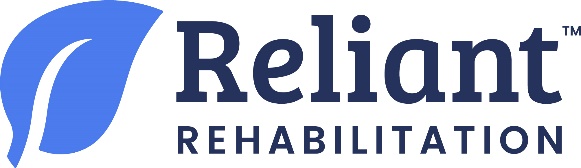 CMS Updates PDPM Group Tools and ResourcesAs stakeholders navigate the tools and resources CMS has prepared and made available for PDPM, dialogue between the two parties has included clarification requests and concerns regarding potential miscalculations in the provided grouper tool.Earlier this month, CMS released updates to the resources on the website:CMS states "A few typographical and usability issues were recently identified by certain stakeholders with SNF PDPM the classification logic (SNF PDPM Classification Walkthrough, Grouper Tool, and NTA Comorbidity Mapping).  In order to address these issues, we have posted revised versions of the three files below. Stakeholders should use these revised SNF PDPM files (Version 2) to inform their comments on the proposed rule."SNF PDPM Classification Walkthrough, Version 2Corrected typo on page 23 in definition of Extensive Services category “ES2”SNF PDPM Grouper Tool, Version 2Corrected typo in ES1 and ES3 labels on the nursing tabAdded D0600 logic to depression flagAdded support item "did not occur" logic to ADL constructionImproved clinical category logic so that the tool assigns the default clinical category for patients who have procedure info that will not impact category assignmentCorrected GG-based function score roundingUpdates final payment calculation to include proposed 18% nursing add-on for patients with HIV/AIDSSNF PDPM NTA Comorbidity Mapping, Version 2Added ICD-10 code mapping for category “Major Organ Transplant Status, Except Lung”CMS also indicated due to an additional typographical issue identified by certain stakeholders with the SNF PDPM Grouper Tool they posted a revised version of that file below. Stakeholders should use the revised SNF PDPM Grouper Tool (Version 3).SNF PDPM Grouper Tool, Version 3Corrected typo in minimum point value thresholds used to classify patients into groups “NA” and “NB” under the NTA component